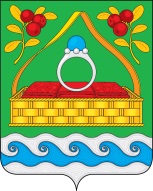 АДМИНИСТРАЦИЯ САНДОГОРСКОГО СЕЛЬСКОГО ПОСЕЛЕНИЯКОСТРОМСКОГО МУНИЦИПАЛЬНОГО РАЙОНА КОСТРОМСКОЙ ОБЛАСТИП О С Т А Н О В Л Е Н И Еот 30 декабря 2020 года № 67                                                    с. СандогораОб утверждении Порядка разработки документов стратегического планированияСандогорского сельского поселения Костромского муниципального района Костромской областиВ целях организации стратегического планирования на территории Сандогорского сельского поселения Костромского муниципального района, в соответствии с пунктом 2 статьи 6, частью 6 статьи 11, статьей 39 Федерального закона от 28 июня 2014 года № 172-ФЗ «О стратегическом планировании в Российской Федерации», Федеральным законом от 6 октября 2003 года № 131-ФЗ «Об общих принципах организации местного самоуправления в Российской Федерации», Устава  Сандогорского сельского поселения Костромского муниципального района Костромской области, администрация Сандогорского сельского поселения Костромского муниципального района ПОСТАНОВЛЯЕТ:1. Утвердить прилагаемый Порядок разработки документов  стратегического планирования Сандогорского сельского поселения  Костромского муниципального района (Приложение).3. Настоящее решение вступает в силу с момента его подписания.Глава Сандогорского сельского поселения Костромского муниципального района                                                            А.А. НургазизовПриложениеУтвержденоПостановлением администрацииСандогорского сельского поселения Костромского муниципального районаот 30 декабря 2020 года №67 ПОРЯДОКразработки документов стратегического планированияСандогорского сельского поселения Костромского муниципального районаКостромской областиСтатья 1. Общие положения1. Настоящий Порядок разработки документов стратегического планирования Сандогорского сельского поселения Костромского муниципального района Костромской области (далее - Порядок) определяет систему стратегического планирования на территории Сандогорского сельского поселения  Костромского муниципального района, полномочия участников стратегического планирования, общие требования к последовательности разработки, содержанию и реализации документов стратегического планирования, мониторингу и контролю реализации документов стратегического планирования, а также общественному обсуждению проектов документов стратегического планирования.2. Порядок разработан в соответствии с Бюджетным кодексом Российской Федерации, Федеральным законом от 28 июня 2014 года № 172-ФЗ «О стратегическом планировании в Российской Федерации» (далее - Закон о стратегическом планировании), Федеральным законом от 6 октября 2003 года № 131-ФЗ «Об общих принципах организации местного самоуправления в Российской Федерации».3. Основной целью стратегического планирования на территории Сандогорского сельского поселения  Костромского муниципального района является реализация в соответствии с задачами и принципами, установленными Законом о стратегическом планировании, обоснованной, эффективной социально-экономической политики, основанной на документах стратегического планирования Российской Федерации, Костромской области и направленной на повышение уровня и качества жизни населения, улучшение качества управления социально-экономическим развитием, достижение запланированных социально-экономических показателей развития Сандогорского сельского поселения Костромского муниципального района.4. Для целей настоящего Порядка используются понятия и термины, определенные Законом о стратегическом планировании.Статья 2. Документы стратегического планированияК документам стратегического планирования Сандогорского сельского поселения Костромского муниципального района относятся следующие документы, разрабатываемые в рамках прогнозирования и планирования:1) стратегия социально - экономического развития Сандогорского сельского поселения Костромского муниципального района Костромской области;2) план мероприятий по реализации стратегии социально-экономического развития Сандогорского сельского поселения Костромского муниципального района Костромской области;3) прогноз социально-экономического развития Сандогорского сельского поселения Костромского муниципального района Костромской области на среднесрочный период; 4) муниципальные программы Сандогорского сельского поселения Костромского муниципального района Костромской области;К разработке документов стратегического планирования могут привлекаться объединения профсоюзов  и работодателей, общественные, научные и иные организации с учетом требований законодательства Российской Федерации о государственной, коммерческой, служебной и иной охраняемой законом тайне.Статья 3. Участники стратегического планирования и их полномочия1. Участниками стратегического планирования Сандогорского сельского поселения Костромского муниципального района являются:1) Глава Сандогорского сельского поселения Костромского муниципального района;2) Совет депутатов Сандогорского сельского поселения Костромского муниципального района;3) Администрация Сандогорского сельского поселения Костромского муниципального района;4) Муниципальные учреждения Сандогорского сельского поселения Костромского муниципального района.2. Глава Сандогорского сельского поселения Костромского муниципального района: 1) обеспечивает координацию деятельности в сфере стратегического планирования, организует взаимодействие органов местного самоуправления с общественными объединениями;2)  ежегодно отчитывается перед Советом депутатов Сандогорского сельского поселения Костромского муниципального района  о результатах своей деятельности, деятельности администрации Сандогорского сельского поселения Костромского муниципального района в соответствии с Уставом Сандогорского сельского поселения Костромского муниципального района  Костромской области;2) заслушивает доклад Администрации Сандогорского сельского поселения Костромского муниципального района о прогнозе социально-экономического развития Сандогорского сельского поселения Костромского муниципального района в рамках рассмотрения проекта бюджета Сандогорского сельского поселения Костромского муниципального района на очередной финансовый год и плановый период;3) заслушивает годовой доклад Администрации Сандогорского сельского поселения Костромского муниципального района о ходе реализации и об оценке эффективности реализации муниципальных программ;4) осуществляет иные полномочия в сфере стратегического планирования в соответствии с законодательством Российской Федерации, нормативными правовыми актами Костромской области, муниципальными нормативными правовыми актами.3. Совет депутатов Сандогорского сельского поселения Костромского муниципального района:1) утверждает стратегию социально-экономического развития Сандогорского сельского поселения Костромского муниципального района Костромской области;2) осуществляет иные полномочия в сфере стратегического планирования в соответствии с законодательством Российской Федерации, нормативными правовыми актами Костромской области, муниципальными нормативными правовыми актами Сандогорского сельского поселения Костромского муниципального района.4. Администрация Сандогорского сельского поселения Костромского муниципального района:1) разрабатывает цели и задачи муниципального управления и социально-экономического развития Сандогорского сельского поселения Костромского муниципального района, согласованные с приоритетами и целями социально-экономического развития Российской Федерации и Костромской области на среднесрочный период;2) разрабатывает документы стратегического планирования;3) обеспечивает размещение проектов документов стратегического планирования для общественного обсуждения на официальном сайте Администрации Сандогорского сельского поселения Костромского муниципального района, а также на общедоступном информационном ресурсе стратегического планирования в информационно-телекоммуникационной сети "Интернет";4)  подготавливает главе Сандогорского сельского поселения Костромского муниципального района годовой доклад о ходе реализации и об оценке эффективности реализации муниципальных программ;5) осуществляет мониторинг и контроль реализации документов стратегического планирования;6) обеспечивает размещение документов, в которых отражаются результаты мониторинга реализации документов стратегического планирования  на официальном сайте Администрации Сандогорского сельского поселения Костромского муниципального района, а также на общедоступном информационном ресурсе стратегического планирования в информационно-телекоммуникационной сети «Интернет»;7) осуществляет иные полномочия в сфере стратегического планирования, определенные законодательством Российской Федерации, нормативными правовыми актами Костромской области, муниципальными правовыми актами Сандогорского сельского поселения Костромского муниципального района.5. Муниципальные учреждения осуществляют полномочия в сфере стратегического планирования посредством участия в разработке и реализации мероприятий муниципальных программ.Статья 4. Стратегия социально - экономического развития Сандогорского сельского поселения Костромского муниципального района Костромской области1. Стратегия социально-экономического развития Сандогорского сельского поселения Костромского муниципального района Костромской области – документ стратегического планирования, определяющий цели и задачи муниципального управления и социально-экономического развития Сандогорского сельского поселения Костромского муниципального района Костромской области на долгосрочный период.2. Стратегия является основой для разработки муниципальных программ Сандогорского сельского поселения Костромского муниципального района и плана мероприятий по реализации Стратегии.3. Стратегия утверждается Советом депутатов Сандогорского сельского поселения Костромского муниципального района.4. Администрация Сандогорского сельского поселения Костромского муниципального района обеспечивает координацию и методическое руководство разработки и корректировки Стратегии.5. Процесс разработки Стратегии осуществляется в несколько этапов:- организационный. Определение содержания  стратегии и ответственных лиц за подготовку информации для включения в Стратегию;- аналитический. Анализ социально – экономического  развития Сандогорского сельского поселения Костромского муниципального района, оценка современных проблем развития, оценка действующих мер по улучшению социально – экономического положения Сандогорского сельского поселения Костромского муниципального района;- этап определения приоритетов, целей и задач социально – экономической политики Сандогорского сельского поселения Костромского муниципального района;-  этап проектирования; - этап обсуждения проекта Стратегии. Опубликование проекта Стратегии в официальных  источниках поселения, проведение круглых столов и публичных слушаний. Сбор, анализ, внесение предложений и дополнений в Стратегию, формирование проекта Стратегии с учетом поступивших замечаний и предложений;- этап утверждения Стратегии социально-экономического развития Сандогорского сельского поселения Костромского муниципального района.  6. К разработке стратегии при необходимости могут привлекаться общественные, научные и иные организации с учетом  требований законодательства Российской Федерации о контрактной системе в сфере закупок товаров, работ, услуг для обеспечения государственных и муниципальных нужд.7. Проект Стратегии выносится на публичные слушания согласно порядку организации и проведения публичных слушаний по вопросам местного значения Сандогорского сельского поселения Костромского муниципального района, а также подлежит общественному обсуждению  в соответствии со статьей 9 настоящего Порядка.8. Внесение изменений в утвержденную Стратегию осуществляется в соответствии с порядком ее утверждения.Статья 5. План мероприятий по реализации стратегии социально-экономического развития Сандогорского сельского поселения Костромского муниципального района Костромской области 1. С целью реализации Стратегии администрация Сандогорского сельского поселения Костромского муниципального района разрабатывает план мероприятий по реализации  стратегии социально-экономического развития Сандогорского сельского поселения Костромского муниципального района (далее – План мероприятий);2. План мероприятий содержит:1) цели и задачи социально-экономического развития Сандогорского сельского поселения Костромского муниципального района, приоритетные для каждого этапа реализации Стратегии;2) показатели реализации Стратегии и их значения, установленные для каждого этапа реализации Стратегии;3) комплексы мероприятий и перечень муниципальных программ Сандогорского сельского поселения Костромского муниципального района, обеспечивающие достижение на каждом этапе реализации стратегии долгосрочных целей социально-экономического развития Сандогорского сельского поселения Костромского муниципального района, указанных в Стратегии.3. Утвержденный План мероприятий подлежит корректировке на основании результатов мониторинга  выполнения мероприятий и контроля по реализации Стратегии.Статья 6. Прогноз социально-экономического развития Сандогорского сельского поселения Костромского муниципального района Костромской области1. Прогноз разрабатывается ежегодно на трехлетний период на основе прогноза социально - экономического развития Костромского муниципального района Костромской области (далее - Прогноз).2. Прогноз одобряется постановлением Администрации Сандогорского сельского поселения Костромского муниципального района одновременно с принятием решения о внесении проекта бюджета в Совет депутатов Сандогорского сельского поселения Костромского муниципального района.3. Требования к содержанию и последовательности разработки и одобрения Прогноза устанавливаются постановлением Администрации Сандогорского сельского поселения Костромского муниципального района.4. Прогноз подлежит размещению на официальном сайте Администрации Сандогорского сельского поселения Костромского муниципального района в информационно-телекоммуникационной сети "Интернет".Статья 7. Муниципальные программы Сандогорского сельского поселения Костромского муниципального района1. Муниципальные программы разрабатываются для решения вопросов местного значения Сандогорского сельского поселения Костромского муниципального района на основе сбалансированной бюджетной политики в соответствии с целями и задачами социально-экономического развития Сандогорского сельского поселения Костромского муниципального района, определенными Стратегией.2. Муниципальные программы утверждаются постановлением Администрации Сандогорского сельского поселения Костромского муниципального района.3. Требования к содержанию, последовательности разработки муниципальных программ, внесению изменений в муниципальные программы, порядок их реализации и проведения оценки эффективности реализации муниципальных программ устанавливается постановлением Администрации Сандогорского сельского поселения Костромского муниципального района.4. Перечень муниципальных программ, планируемых к реализации в очередном финансовом году, а также годовой отчет о ходе реализации и оценке эффективности муниципальных программ подлежит размещению на официальном сайте Администрации Сандогорского сельского поселения Костромского муниципального района в информационно-телекоммуникационной сети "Интернет".Статья 8. Мониторинг и контроль реализации документов стратегического планирования1. Целью мониторинга реализации документов стратегического планирования Сандогорского сельского поселения Костромского муниципального района является повышение эффективности функционирования системы стратегического планирования, осуществляемого на основе комплексной оценки основных социально-экономических и финансовых показателей, содержащихся в документах стратегического планирования Сандогорского сельского поселения Костромского муниципального района, а также повышение эффективности деятельности участников стратегического планирования по достижению в установленные сроки запланированных показателей социально-экономического развития Сандогорского сельского поселения Костромского муниципального района.2. Основными задачами мониторинга реализации документов стратегического планирования являются:1) сбор, систематизация и обобщение информации о социально-экономическом развитии Сандогорского сельского поселения Костромского муниципального района;2) оценка степени достижения запланированных целей социально-экономического развития Сандогорского сельского поселения Костромского муниципального района;3) оценка результативности и эффективности документов стратегического планирования, разрабатываемых в рамках планирования и прогнозирования;4) оценка влияния внутренних и внешних условий на плановый и фактический уровни достижения целей социально-экономического развития Сандогорского сельского поселения Костромского муниципального района;5) оценка соответствия плановых и фактических сроков, результатов реализации документов стратегического планирования и ресурсов, необходимых для их реализации;6) оценка уровня социально-экономического развития Сандогорского сельского поселения Костромского муниципального района, проведение анализа, выявление возможных рисков и угроз и своевременное принятие мер по их предотвращению;3. Документами, в которых отражаются результаты мониторинга реализации документов стратегического планирования Сандогорского сельского поселения Костромского муниципального района, являются:1) ежегодный отчет главы  Сандогорского сельского поселения Костромского муниципального района о результатах деятельности администрации Сандогорского сельского поселения Костромского муниципального района..4. Мониторинг и контроль реализации документов стратегического планирования осуществляется администрацией Сандогорского сельского поселения Костромского муниципального района путем:1) проведения непрерывного анализа социально-экономической ситуации на территории Сандогорского сельского поселения Костромского муниципального района  на основании оперативных статистических данных;2) ежегодное подведение итогов социально-экономического развития Сандогорского сельского поселения Костромского муниципального района и оценка ожидаемых результатов по итогам текущего года;3) сопоставления основных параметров прогноза социально-экономического развития на очередной финансовый год и плановый период с параметрами прогноза, утвержденного в отчетном году, с указанием причин и факторов в случае их несоответствия;4) проведения анализа ежегодных отчетов об оценке эффективности реализации муниципальных программ по итогам отчетного года и формирования сводного годового отчета об итогах реализации муниципальных программ.5. По результатам мониторинга и контроля реализации документов стратегического планирования администрацией Сандогорского сельского поселения Костромского муниципального района принимается решение о корректировке документов стратегического планирования в случае:1) выявления существенных отклонений достигнутых значений показателей социально-экономического развития от параметров, установленных документами стратегического планирования;2) выявления необходимости пересмотра целевых показателей и (или) мероприятий документов стратегического планирования.6. Документы, в которых отражаются результаты мониторинга реализации документов стратегического планирования Сандогорского сельского поселения Костромского муниципального района, подлежат размещению на официальном  сайте Администрации Сандогорского сельского поселения Костромского муниципального района, а также на общедоступном информационном ресурсе стратегического планирования  в информационно-телекоммуникационной сети "Интернет", за исключением сведений, отнесенных к государственной, коммерческой, служебной и иной охраняемой законом тайне.Статья 9. Общественное обсуждение проектов документов стратегического планирования1. Проекты документов стратегического планирования подлежат общественному обсуждению путем размещения на официальном сайте Администрации Сандогорского сельского поселения Костромского муниципального района, а также на общедоступном информационном ресурсе стратегического планирования в информационно-телекоммуникационной сети "Интернет" (далее - официальный сайт).При размещении проектов документов стратегического планирования на официальном сайте Администрация Сандогорского сельского поселения Костромского муниципального района обеспечивает соблюдение требований законодательства Российской Федерации, в том числе требований о государственной, служебной и иной охраняемой законом тайне.2. В течение десяти дней со дня размещения проекта документа стратегического планирования на официальном сайте администрации Администрация Сандогорского сельского поселения Костромского муниципального района, принимает замечания и предложения.3. После окончания срока приема замечаний и предложений Администрация Сандогорского сельского поселения Костромского муниципального района рассматривает замечания и предложения, поступившие в ходе общественного обсуждения, анализирует возможность их реализации и в случае установления такой возможности учитывает их при доработке проектов документов стратегического планирования.